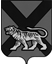 ТЕРРИТОРИАЛЬНАЯ ИЗБИРАТЕЛЬНАЯ КОМИССИЯ ГОРОДА  ДАЛЬНЕГОРСКАР Е Ш Е Н И Е 22 июня 2017 г.                              г. Дальнегорск                        № 126/32В соответствии с пунктом 1 статьи 58 Федерального закона «Об основных гарантиях избирательных прав и права на участие в референдуме граждан Российской Федерации», абзацем 2 части 1 статьи 69 Избирательного кодекса Приморского края территориальная избирательная комиссия Дальнегорского городского округаРЕШИЛА:1. Утвердить форму Уведомления территориальной избирательной комиссии города Дальнегорска о том, что финансирование своей избирательной кампании кандидатом при проведении выборов депутатов Думы Дальнегорского городского округа не производится, избирательный фонд не создается (прилагается).2. Разместить настоящее решение на официальных сайте Дальнегорского городского округа в разделе «Территориальная избирательная комиссия города Дальнегорска» в информационно-телекоммуникационной сети «Интернет» Председатель комиссии 				                                               С.Н. ЗарецкаяСекретарь комиссии							          О.Д. ДеремешкоПриложение к решению избирательной комиссии Дальнегорского городского округаот 22 июня 2017 г. № 126/32                                            В территориальную избирательную                                     комиссию города Дальнегорска                                             от кандидата в депутаты Думы Дальнегорского                               городского округа по одномандатному                        избирательному округу №_______УВЕДОМЛЕНИЕВ соответствии с частью 1 статьи 58 Федерального закона «Об основных гарантиях избирательных прав и права на участие в референдуме граждан Российской Федерации», абзацем 2 части 1 статьи 69 Избирательного кодекса Приморского края уведомляю о том, что при проведении выборов депутатов Думы Дальнегорского городского округа, финансирование своей избирательной кампании  мной не производится, в связи, с чем избирательный фонд не создается.__________________           ________________               __________________   (дата)                                     (подпись)                                (Ф.И.О.)Об утверждении формы Уведомления территориальной избирательной комиссии города Дальнегорска о том, что финансирование своей избирательной кампании кандидатом не производится, избирательный фонд не создается